MEMORANDUMDATE: 	(Date)TO: 		Roberta CordanoFROM:	(Name, Department)RE:		STAFF REQUISITION/POSITION APPROVAL
What position(s) are you requesting?Purpose of role and function:Rationale:	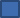 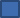 
	If not, what is rationale for filling, instead of designing/redesigning?
How does this affect your total FTE in your department? How will your department adjust to the hiring of this position relative to your total FTE allocation?TYPE OF POSITION				 APPOINTMENTSALARY					 POSITIONFUNDING					 PROMOTION FROM WITHINAPPROVEDStaffRequisition FormPosition TitleToday’s DateDepartmentAccount #DivisionInterview Committee ChairEmail addressRegular Full-TimeExtended Temporary Full-TimeIf Part-Time, hours per week9 months11 monthsRegular Part-TimeExtended Temporary Part-Time10 months12 monthsExempt LevelSalary RangeNew PositionNon-Exempt LevelSalary RangeReplacementNameFederal FundingAccount NumberGrant FundingAccount NumberIncome SupportedAccount NumberSource of RevenueInternal—No advertisingName 

Unit AdministratorDateSenior AdministratorDateAdministrative OfficerDatePresidentDate